TREMONT AREA PARK DISTRICT 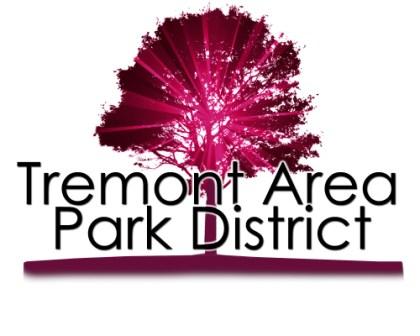 COACH’S APPLICATION Date of Application: _____			_______________ Sport (s):_______________	__________________________ Age preference: 1st Choice _			2nd Choice _		Do you have children in League? _							________ If so, Child’s Name: __________________________________________ Sex: M _____ F _____ Would You Like To Be: Head Coach ___		__ Assistant Coach:			____	If assistant, what coach would you like to assist? 		_______________________________ APPLICANT NAME: ____________________________________   Date of Birth: __________	 ADDRESS:_______________________________________________________________________ CITY: __________________________________________ STATE: ______ ZIP: _	__________	 Phone (H) ________________________ (W) __________	______ (Cell)____________________ Email:													Employed by: ____________________________	_________ Years of Employment: _________Can you be contacted at Work? __________ 			Work Hours: __________ to __	Have you ever coached with the TAPD Before? Yes _____ No _____ What is your philosophy of youth sports? 								____________________________________________________________________________________________________________________________________________________________Why do you want to coach?											___________________________________________________________________________ *Have you had a back ground check within the last 12 months?  Yes _____  No _____*Have you ever attended/completed any coaching training? Yes _____ No _____ If yes, please explain: ____________________________________________________________________________ _________________________________________________________________________________ *I understand that if I am selected to coach, I will be governed by the rules and policies of the Tremont Area Park District.  This also includes a back ground check and a coach training guide.  Signature									Date:					